GULBENES NOVADA PAŠVALDĪBAS DOMES LĒMUMSGulbenēPar Gulbenes novada pašvaldības domes 2024.gada 28.marta saistošo noteikumu Nr.5“Gulbenes novada kapsētu darbības un uzturēšanas saistošie noteikumi” izdošanu	2023.gada 1.janvārī ir stājies spēkā jaunais Pašvaldību likums, kas paredz jaunu pašvaldību darbības regulējumu. Pamatojoties uz Pašvaldību likuma Pārejas noteikumu 6. punktu, pašvaldības dome izvērtē uz likuma “Par pašvaldībām” normu pamata izdoto saistošo noteikumu atbilstību šim likumam un izdod jaunus saistošos noteikumus atbilstoši šajā likumā ietvertajam pilnvarojumam. Šobrīd spēkā esošie Gulbenes novada pašvaldības domes 2020.gada 26.novembra saistošie noteikumi Nr.26 “Kapsētu darbības un uzturēšanas saistošie noteikumi” ir izdoti atbilstoši likuma “Par pašvaldībām” regulējumam, kas ir zaudējis spēku. Ievērojot minēto, šie saistošie noteikumi ir piemērojami, ciktāl tie nav pretrunā ar Pašvaldību likumu, bet ne ilgāk kā līdz 2024.gada 30.jūnijam. Ņemot vērā iepriekšminēto, ir nepieciešams sagatavot un izdot jaunus saistošos noteikumus par kapsētu darbību un uzturēšanu Gulbenes novadā (turpmāk – Saistošie noteikumi), kas nosaka Gulbenes novada pašvaldības administratīvajā teritorijā esošo kapsētu pārvaldības noteikumus, tajā skaitā kapavietu piešķiršanas, kopšanas un uzturēšanas, apbedīšanas, kapliču izmantošanas kārtību, kā arī administratīvo atbildību par noteikumos noteiktās kārtības neievērošanu. Ar Saistošo noteikumu spēkā stāšanos spēku zaudēs Gulbenes novada pašvaldības domes 2020.gada 26.novembra saistošie noteikumi Nr.26 “Kapsētu darbības un uzturēšanas saistošie noteikumi”.	Pašvaldību likuma 46.panta trešā daļa nosaka, ka saistošo noteikumu projektu un tam pievienoto paskaidrojuma rakstu pašvaldības nolikumā noteiktajā kārtībā publicē pašvaldības oficiālajā tīmekļvietnē sabiedrības viedokļa noskaidrošanai, paredzot termiņu, kas nav mazāks par divām nedēļām. Saņemtos viedokļus par saistošo noteikumu projektu pašvaldība apkopo un atspoguļo šo noteikumu projekta paskaidrojuma rakstā. Ņemot vērā minēto, Saistošo noteikumu projekts tika publicēts Gulbenes novada pašvaldības mājaslapā www.gulbene.lv, nosakot termiņu sabiedrības viedokļa sniegšanai no 2024.gada 16.februāra līdz 2024.gada 29.februārim. Minētajā termiņā ierosinājumi vai priekšlikumi nav saņemti.Pašvaldību likuma 45.panta pirmās daļas 2.punkts nosaka, ka pašvaldības dome ir tiesīga izdot saistošos noteikumus un paredzēt administratīvo atbildību par to pārkāpšanu, nosakot administratīvos pārkāpumus un par tiem piemērojamos administratīvos sodus, ja likumos nav noteikts citādi, par publiskā lietošanā nodotu pašvaldības teritoriju, piemēram, parku, skvēru, bērnu rotaļu laukumu, stadionu, peldvietu un kapsētu, izmantošanu.Ņemot vērā minēto un pamatojoties uz Pašvaldību likuma 45.panta pirmās daļas 2.punktu, kā arī  Attīstības un tautsaimniecības komitejas ieteikumu, atklāti balsojot: ar 14 balsīm "Par" (Ainārs Brezinskis, Aivars Circens, Anatolijs Savickis, Andis Caunītis, Atis Jencītis, Daumants Dreiškens, Guna Pūcīte, Guna Švika, Intars Liepiņš, Ivars Kupčs, Lāsma Gabdulļina, Mudīte Motivāne, Normunds Audzišs, Normunds Mazūrs), "Pret" – nav, "Atturas" – nav, "Nepiedalās" – nav, Gulbenes novada pašvaldības dome NOLEMJ:IZDOT Gulbenes novada pašvaldības domes 2024.gada 28.marta saistošos noteikumus Nr.5 “Gulbenes novada kapsētu darbības un uzturēšanas saistošie noteikumi”.NOSŪTĪT Vides aizsardzības un reģionālās attīstības ministrijai atzinuma sniegšanai lēmuma 1.punktā minētos saistošos noteikumus un paskaidrojuma rakstu triju darbdienu laikā pēc to parakstīšanas. 3.	UZDOT Gulbenes novada pašvaldības Kancelejas nodaļai nosūtīt lēmuma 1.punktā minētos saistošos noteikumus un paskaidrojuma rakstu triju darbdienu laikā pēc atzinuma saņemšanas izsludināšanai oficiālajā izdevumā “Latvijas Vēstnesis”, ja Vides aizsardzības un reģionālās attīstības ministrijas atzinumā nav izteikti iebildumi pret saistošo noteikumu tiesiskumu vai Gulbenes novada pašvaldībai mēneša laikā atzinums nav nosūtīts.4.	UZDOT Gulbenes novada pašvaldības administrācijas Mārketinga un komunikācijas vadītājai Lanai Upītei lēmuma 1.punktā minētos saistošos noteikumus pēc to izsludināšanas oficiālajā izdevumā “Latvijas Vēstnesis” publicēt Gulbenes novada pašvaldības informatīvajā izdevumā “Gulbenes Novada Ziņas” un Gulbenes novada pašvaldības tīmekļvietnē www.gulbene.lv, vienlaikus nodrošinot atbilstību oficiālajai publikācijai, kā arī norādot atsauci uz oficiālo publikāciju (laidiena datumu un numuru vai oficiālās publikācijas numuru, bet elektroniskajā vidē papildus pievienojot saiti uz konkrēto oficiālo publikāciju).Gulbenes novada pašvaldības domes priekšsēdētājs					A. CaunītisGulbenē2024.gada 28.marta						Saistošie noteikumi Nr.5(prot. Nr.8, 6.p.)Gulbenes novada kapsētu darbības un uzturēšanas saistošie noteikumiIzdoti saskaņā ar Pašvaldību likuma 45.panta pirmās daļas 2.punktu Vispārīgie jautājumiSaistošie noteikumi (turpmāk – noteikumi) nosaka Gulbenes novada pašvaldības (turpmāk – pašvaldība) administratīvajā teritorijā esošo kapsētu pārvaldības noteikumus, tajā skaitā kapavietu piešķiršanas, kopšanas un uzturēšanas, apbedīšanas, kapliču izmantošanas kārtību, kā arī administratīvo atbildību par noteikumos noteiktās kārtības neievērošanu.  Noteikumos lietotie termini:aktēšana - darbību kopums, kurā ietilpst vizuāla kapavietas apsekošana, brīdinājuma zīmes uzstādīšana un akta par nekoptu kapavietu sastādīšana;aktēta kapavieta – noteikumos noteiktā kārtībā par nekoptu atzīta kapavieta; atvērta kapsēta – kapsēta, kurā mirušo apbedīšanai tiek ierādītas jaunas kapavietas vai mirušos apbedī izveidotās kapavietās;bezpiederīgs mirušais - mirušais, kura apbedīšanu nav uzņēmusies neviena persona;daļēji slēgta kapsēta – kapsēta, kurā mirušos apbedī izveidotās kapavietās, bet jaunu kapavietu ierādīšana ir ierobežota; kapavieta (tajā skaitā ģimenes vai dzimtas kapavieta) – noteikta izmēra zemes iecirknis kapsētā, kuru ierāda mirušā vai urnas ar mirušā pelniem apbedīšanai un šīs teritorijas  labiekārtošanai (kapu kopiņas izveidošanai un apzaļumošanai, krūmu stādīšanai, soliņa novietošanai, kapa aprīkojuma uzstādīšanai utt.); kapavietas lietotājs - persona, kurai piešķirtas kapavietas izmantošanas tiesības;kapliča – ēka kapsētā bēru ceremonijas norisei (organizēšanai);kapsēta – īpaša teritorija, kas paredzēta mirušo vai urnas ar mirušā pelniem apbedīšanai un ar to saistīto ceremoniālo ēku apbūvei;kapsētas apsaimniekotājs – pašvaldības iestāde vai persona, kura pilda noteikumos paredzētos pienākumus un nodrošina noteikumu ievērošanu; nekopta kapavieta – kapavieta, kas noteikumos noteiktajā kārtībā atzīta par nekoptu;virsapbedījums – mirušā vai urnas ar mirušā pelniem apbedīšana kapavietā virs esoša apbedījuma.Gulbenes novada administratīvajā teritorijā ir šādas kapsētas:atvērtas kapsētas:Druvienas kapi - Druvienas pagastā;Galgauskas kapi – Galgauskas pagastā;Kancēna kapi – Tirzas pagastā;Lejasciema kapi – Lejasciema pagastā;Litenes kapi - Litenes pagastā;Mierakalna kapi – Jaungulbenes pagastā;Pededzes kapi – Stradu pagastā; Rankas kapi – Rankas pagastā;Sila kapi – Lizuma pagastā; Stāmerienas kapi – Stāmerienas pagastā;Tanslavu kapi – Gulbenes pilsētas jaunie kapi Daukstu pagastā;Ušuru kapi – Līgo pagastā; daļēji slēgtas kapsētas: Gulbenes Vecie kapi – Gulbenes pilsētā; Velēnas kapi – Lizuma pagastā.Kapsētas statusu nosaka ar Gulbenes novada pašvaldības domes lēmumu. Noteikumu 3.1.11. un 3.2.1.apakšpunktā minētās kapsētas apsaimnieko Gulbenes labiekārtošanas iestāde, savukārt pārējās noteikumu 3.punktā minētās kapsētas apsaimnieko attiecīgās pagastu pārvaldes. II. Kapsētu iekšējās kārtības noteikumiKapsētas ir atvērtas katru dienu bez laika ierobežojuma.Kapsētas apmeklētājam ir  pienākums ievērot vispārpieņemtās uzvedības normas un noteikumos noteiktās prasības.Kapsētās aizliegts:ievest suņus bez pavadas;apglabāt dzīvniekus;pārvietoties ar motorizētajiem transportlīdzekļiem, izņemot:gadījumos, kad tas saskaņots ar kapsētas apsaimniekotāju; operatīvo dienestu un kapsētas apsaimniekošanai un uzraudzībai paredzētajiem transportlīdzekļiem;pārvietoties ar slēpēm, velosipēdiem, skrituļslidām u.tml.;piesārņot kapsētu un izmest atkritumus to savākšanai neparedzētās vietās;izmest mājsaimniecībā radītos sadzīves atkritumus;traucēt kapsētas apmeklētājus un apbedīšanas ceremoniju norisi;traucēt kapsētas apsaimniekotāja darbu;bojāt kapsētas infrastruktūras un labiekārtojuma elementus;ārpus kapavietas stādīt kokus, krūmus, dzīvžogus;rakt smiltis un zemi kapsētas teritorijā;patvaļīgi aizņemt kapavietas vai paplašināt esošās kapavietas;bez saskaņošanas ar kapsētas apsaimniekotāju mainīt ierādītās kapavietas platību vai kapavietas reljefu;novietot soliņus ārpus kapavietas robežām;ārpus kapavietas robežām ierīkot kapavietas kopšanas inventāra (plastmasas pudeļu, trauku, maisu, grābekļu utt.) glabātuves;veikt apbedījumu bez kapsētas apsaimniekotāja izsniegtas atļaujas;pārvietot kapsētas apsaimniekotāja izvietotās brīdinājuma zīmes.Kapsētas apbedīšanai ir slēgtas svētdienās, pirmdienās, valsts svētku dienās un mirušo atceres dienās. Izņēmuma gadījumos šajās dienās var veikt apbedīšanu, saņemot kapsētas apsaimniekotāja saskaņojumu.Kapsētās ir šādas mirušo atceres dienas – Kapu svētki un Svecīšu vakars.Kapsētas apsaimniekotāja tiesības un pienākumiKapsētas apsaimniekotājs nodrošina:kapliču, saimniecības ēku (telpu), iekšējo ceļu un celiņu, ūdens ņemšanas vietu, koplietošanas laukumu, sētu, solu uzturēšanu, ārpus kapavietām esošo apstādījumu un koku kopšanu, teritoriju labiekārtošanu un atkritumu izvešanu;kapsētas arhitektūras un ainavas veidošanu atbilstoši vietējām kultūrvēsturiskajām tradīcijām;kapsētu sektoru un rindu plānošanu, noteikšanu un ierādīšanu dabā;kapsētas topogrāfisko un kapavietu vēsturisko inventarizāciju;apbedīšanas un apbedījumu vietu precīzu uzskaiti, kā arī šīs informācijas pieejamību;sanitāro un ugunsdrošības noteikumu ievērošanu.Kapsētas apsaimniekotājs normatīvajos aktos noteiktajā kārtībā ir atbildīgs par lietvedības kārtošanu par katra mirušā apbedīšanu. Apbedīšanas un apbedījumu vietu uzskaites pamatdokumenti ir mirušo reģistrācijas grāmata un elektroniskā kapavietu uzskaites sistēma.Kapsētas apsaimniekotāja sniegto pakalpojumu uzskaitījums un maksa par tiem ir noteikta atbilstoši pašvaldības domes apstiprinātam maksas pakalpojumu cenrādim. Kapsētas apsaimniekotājs noteikumos paredzētos pienākumus veic pašvaldības budžetā kārtējam saimnieciskajam gadam piešķirto līdzekļu ietvaros.Kapsētas apsaimniekotājam ir tiesības Noteikumos paredzētajos gadījumos nolīdzināt nekoptu kapavietu, kā arī atbrīvot kapavietas uzturētāja patvaļīgi aizņemto kapsētas teritorijas daļu no stādījumiem, norobežojumiem un kapavietas aprīkojuma.Kapavietas piešķiršanas kārtībaJaunu kapavietu piešķir mirušā vai urnas ar mirušā pelniem apbedīšanai, ja iesniedzējam nav iepriekš piešķirta kapavieta ar iespēju veikt tajā apbedījumu. Attiecīgās kapavietas lielums noteikts noteikumu 1.pielikumā. Jaunas kapavietas piešķiršanai vai apbedījuma veikšanai jau piešķirtā kapavietā persona, kapavietas lietotājs, pašvaldības iestāde vai tās pilnvarotā persona iesniedz kapsētas apsaimniekotājam:rakstveida iesniegumu par kapavietas piešķiršanu vai apbedījuma veikšanu;kompetentas iestādes izsniegta dokumenta, kurš apliecina personas miršanas faktu, apliecinātu kopiju (uzrādot oriģinālu);urnas ar mirušā pelniem apbedīšanas gadījumā - dokumenta, kas apliecina kremēšanas faktu, kopiju (uzrādot oriģinālu).Viena persona var lūgt piešķirt vienvietīgu kapavietu vai ģimenes kapavietu, kurā ir ne vairāk par 4 kapavietām.Kapsētas apsaimniekotājs, izvērtējot tā rīcībā esošo informāciju un iesnieguma iesniedzēja iesniegtos dokumentus, ne vēlāk kā vienas darbdienas laikā pieņem lēmumu par kapavietas piešķiršanu un apbedījuma veikšanu. Pozitīva lēmuma pieņemšanas gadījumā kapsētas apsaimniekotājs iesnieguma iesniedzējam ierāda kapavietu un saskaņo iespējamo mirušā apbedīšanas laiku.Daļēji slēgtā kapsētā mirušo apbedī, ja piešķirtajā kapavietā ir brīva vieta vai tajā var veikt virsapbedījumu. Gulbenes Vecajos kapos, ja izveidotā kapavietā nav brīvas vietas un nevar veikt virsapbedījumu, kapavietas lietotājam piešķir jaunu kapavietu, ja mirušais kapavietas lietotājam ir laulātais, augšupējais vai lejupējais radinieks, brālis vai māsa, pusbrālis vai pusmāsa.V. Kapavietas kopšana un uzturēšanaKapavietai vai ģimenes kapavietai var būt tikai viens kapavietas lietotājs.Par kapavietas lietotāju var kļūt persona, kura savu saistību ar mirušo var pierādīt, pamatojoties uz vismaz vienu norādīto nosacījumu:uzrādot savstarpēju radniecību apliecinošus dokumentus;uzrādot miršanas apliecību vai dokumentus, kas liecina par mirušās personas apbedīšanu kapavietā;izmantojot ziņas no kapsētas apsaimniekotāja arhīva datiem par agrākiem apbedījumiem kapavietā.Kapavietas lietotājam ir pienākums divu mēnešu laikā pēc apbedījuma veikšanas sakopt kapavietu (novākt ziedus, vainagus, zarus, izveidot kapa kopiņu).Kapavietas lietotājam ir pienākums viena gada laikā pēc apbedīšanas labiekārtot kapavietu un to pastāvīgi kopt. Kapavietas lietotājs pirms kapavietas labiekārtošanas informē kapsētas apsaimniekotāju par materiāliem, kādus paredzēts izmantot kapavietas labiekārtošanai, par pieminekļu, piemiņas plākšņu, kapakmeņu un cita kapavietas inventāra uzstādīšanas, kā arī kapavietas labiekārtošanas darbu veikšanas laiku.Kapsētas apsaimniekotājs rakstiski brīdina kapavietas lietotāju, paredzot tam sešu mēnešu termiņu labiekārtošanas vai kopšanas darbu veikšanai, ja gada laikā no apbedījuma veikšanas kapavietas lietotājs nav veicis kapavietas brīvās platības labiekārtošanu vai kopšanu. Gadījumā, ja kapavietas lietotājs pēc brīdinājuma nosūtīšanas sešu mēnešu laikā nav veicis kapavietas brīvās platības labiekārtošanu vai kopšanu, kapsētas apsaimniekotājs, pieņemot attiecīgu lēmumu, to var piešķirt citai personai.Kapavietas aprīkojumu uzstāda, nebojājot blakus esošās kapavietas. Ja kapsētas apsaimniekotājs konstatē, ka kapavietas aprīkojums bojā blakus esošās kapavietas, kapavietas uzturētāju rakstiski brīdina, norādot termiņu konstatēto bojājumu novēršanai.Kapavietas lietotājs kopj vai labiekārto kapavietu pats vai arī slēdz līgumu par kapavietas kopšanu un uzturēšanu ar citu personu, saskaņojot to ar kapsētas apsaimniekotāju.Kapavietas lietotājam aizliegts:patvaļīgi palielināt ierādītās kapavietas robežas;stādīt kapavietā kokus, kuri nav paredzēti dekoratīvo apstādījumu veidošanai un kuru garums pēc to izaugšanas pārsniedz 2 metrus; stādīt kapavietā krūmājus, kuru augstums pārsniedz 0,7 metrus vai kuri traucē blakus esošās kapavietas kopšanu, vai kuru zari šķērso kapavietas robežas;bez atļaujas izcirst kokus, kuru diametrs lielāks par 12 cm;uzstādīt kapavietā pieminekļus, piemiņas plāksnes, kapakmeņus un citu kapavietas inventāru bez saskaņošanas ar kapsētas apsaimniekotāju;uzstādīt kapavietas apmales, kuru augstums pārsniedz 0,2 m;patvaļīgi pārvietot grunti kapsētā;kapavietas labiekārtošanas rezultātā sašaurināt celiņus starp kapavietu rindām.Kapavietas lietotājam ir tiesības:atteikties no piešķirtās kapavietas kapsētā un kapavietas lietotāja statusa;nodot kapavietas lietotāja saistības citai personai, iesniedzot attiecīgu iesniegumu kapsētas apsaimniekotājam, vienlaikus pievienojot dokumentu, kas apliecina pilnvarotās personas piekrišanu uzņemties kapavietas lietotāja saistības;tikt apbedītam viņa uzturētajā kapavietā (ja iespējams).Kapavietas uzturēšanas tiesības izbeidzas, ja:kapavietas lietotājs iesniedz kapsētas apsaimniekotājam rakstisku iesniegumu, atsakoties no kapavietas lietotāja statusa;atbrīvojas kapavieta pārapbedīšanas rezultātā un kapavietā vairs nav apbedīts neviens kapavietas lietotāja piederīgais;tiek reģistrēts kapavietas lietotāja miršanas fakts;kapavieta tiek atzīta par nekoptu noteikumos noteiktajā kārtībā.VI. Apbedīšanas kārtībaApbedīšanu organizē noteikumu 17.punktā minētās personas. Apbedīšanas organizētājs pirms apbedīšanas uzrāda apbedījuma veikšanai paredzēto apbedījuma vietu dabā kapsētas apsaimniekotājam, kurš pārliecinās par noteikumos paredzēto prasību izpildi. Apbedīšanu veic ne agrāk kā 24 stundas pēc mirušā nāves iestāšanās brīža.Mirušo apbedīšanai gulda zārkā, kremācijas gadījumā – urnā. Mirušo apbedī kapā, kura garums un platums atbilst zārka izmēram, dziļums ir 1,5 m līdz zārka vākam, bet, veicot virsapbedījumu – no 0,8 m līdz 1,2 m līdz zārka vākam. Standarta kapa garums ir 2 metri, platums – 1 metrs.Urnu ar mirušā pelniem apbedī kapā ne mazāk kā  0,5 m dziļumā. Urnu ar mirušā pelniem apbedī kapsētā iepriekš piešķirtā kapavietā vai jaunā kapavietā. Kapavietā ir pieļaujams apbedīt vairākas urnas vienlaikus. Kaps nedrīkst būt tuvāk par 1 m līdz kokam un 0,3 m līdz piemineklim. Virsapbedījumu, veicot mirušā apbedīšanu zārkā, var veikt 20 gadus pēc apbedījuma veikšanas. Pārapbedīt mirušo, pārvietot urnu vai izcelt apbedītu mirušo, lai kremētu, var, pamatojoties uz kapavietas lietotāja iesniegumu vai mirušā piederīgo (sākot ar laulāto vai, ja tāda nav, pirmās pakāpes radiniekiem) iesniegumu ar kapavietas lietotāja saskaņojumu, ko iesniedz pašvaldībai.Mirušā ekshumāciju organizē normatīvajos aktos noteiktajā kārtībā, saskaņojot to ar kapsētas apsaimniekotāju.VII. Kapličas izmantošanaKapliču mirušā novietošanai pirms apbedīšanas un bēru ceremonijas norisei iznomā kapsētas apsaimniekotājs. Atvadu ceremonijas ilgums kapličā nepārsniedz laiku, ko noteicis kapsētas apsaimniekotājs. Pārējā laikā kapličas ir slēgtas.VIII. Nekoptas kapavietas aktēšanaKapsētas apsaimniekotājs ne retāk kā vienu reizi kalendārajā gadā (no 1. aprīļa līdz 1. novembrim) apseko kapsētā esošās kapavietas un, konstatējot ilgstoši nekoptu kapavietu, sastāda aktu. Kapsētas apsaimniekotājs aktā norādītās ilgstoši nekoptās kapavietas atzīst par nekoptām, pieņemot lēmumu. Nekoptas kapavietas marķē ar brīdinājuma zīmi, nostiprinot to nekoptās kapavietas laukumā vismaz 0.5m augstumā, augšējo daļu iekrāsojot viegli pamanāmā dzeltenā krāsā. Brīdinājuma zīmes paraugu un informāciju, kur nepieciešams vērsties, redzot šādu zīmi kapavietā, izvieto uz informācijas stenda pie ieejas kapsētā vai kapličas. Brīdinājuma zīmes paraugs norādīts 2.pielikumā.Kapsētas apsaimniekotājs pēc lēmuma par kapavietas atzīšanu par nekoptu pieņemšanas organizē informācijas par nekoptajām kapavietām publicēšanu pašvaldības informatīvajā izdevumā “Gulbenes Novada Ziņas”, uz informācijas stenda pie ieejas kapsētā, kā arī pašvaldības tīmekļa vietnē www.gulbene.lv, norādot kapsētu, kurā atrodas nekoptā kapavieta, sektoru, rindu, vietu, kā arī brīdinājumu par iespējamo kapavietas lietošanas tiesību izbeigšanu un uzaicinājumu kapavietas lietotājam vai viņa pilnvarotai personai sakopt kapavietu trīs gadu laikā no lēmuma par kapavietas atzīšanas par nekoptu pieņemšanas dienas.Kapsētas apsaimniekotājs pieņem lēmumu par kapavietas lietošanas tiesību izbeigšanu kapavietas lietotājam, ja kapavieta netiek sakopta triju gadu laikā no lēmuma par kapavietas atzīšanu par nekoptu pieņemšanas dienas. IX. Bezpiederīgo un nezināmo mirušo personu apbedīšanas kārtībaKapsētā var veidot speciālu sektoru bezpiederīgo un nezināmo mirušo personu apbedīšanai.Bezpiederīgo un nezināmo mirušo personu apbedīšanu atbilstoši noteikumu prasībām organizē Gulbenes novada sociālais dienests, piesaistot normatīvajos aktos noteiktā kārtībā izraudzītu apbedīšanas pakalpojumu sniedzēju.Bezpiederīgo un nezināmo personu kapavietu saglabā 20 gadus. Pēc minētā termiņa notecēšanas kapavietu nolīdzina un, ja nav pieteicies kapavietas uzturētājs, kapsētas apsaimniekotājs pieņem lēmumu par virsapbedījuma veikšanu minētajā kapavietā.X. Administratīvā atbildība un noteikumu izpildes kontroleNoteikumu ievērošanu un izpildes kontroli nodrošina kapsētas apsaimniekotājs un Gulbenes novada pašvaldības policija.Administratīvā pārkāpuma procesu par noteikumu II. un V.nodaļā  minēto prasību  pārkāpumiem līdz administratīvā pārkāpuma lietas izskatīšanai veic Gulbenes novada pašvaldības policija. Administratīvā pārkāpuma lietu izskata Gulbenes novada pašvaldības Administratīvā komisija.Par noteikumu II. un V.nodaļā minēto prasību neievērošanu, ja sods nav paredzēts citos normatīvajos aktos, piemēro brīdinājumu vai naudas sodu fiziskajai personai no divām līdz desmit naudas soda vienībām, bet juridiskajai personai – no desmit līdz divdesmit naudas soda vienībām. Administratīvais sods neatbrīvo noteikumu pārkāpēju no pārkāpuma novēršanas kā arī nodarīto zaudējumu atlīdzināšanas saskaņā ar normatīvajiem aktiem.XII. Noslēguma jautājumsAtzīt par spēku zaudējušiem Gulbenes novada domes 2020.gada 26.novembra saistošos noteikumus Nr.26 “Kapsētu darbības un uzturēšanas saistošie noteikumi”.Gulbenes novada pašvaldības domes priekšsēdētājs					A.Caunītis1.pielikums Gulbenes novada pašvaldības domes 2024.gada 28.marta saistošajiem noteikumiem Nr.5 “Kapsētu darbības un uzturēšanas noteikumi”Kapsētā ierādāmo kapavietu izmēriGulbenes novada pašvaldības domes priekšsēdētājs					A.Caunītis2.pielikums Gulbenes novada pašvaldības domes 2024.gada 28.marta saistošajiem noteikumiem Nr.5 “Kapsētu darbības un uzturēšanas noteikumi”Brīdinājuma zīmes paraugsBrīdinājuma zīme ir mietiņš ar dzeltenā krāsā nokrāsotu augšējo daļu, kurā norāda aktēšanas gadu (GGGG – attiecīgais aktēšanas gads).Gulbenes novada pašvaldības domes priekšsēdētājs					A.CaunītisPASKAIDROJUMA RAKSTS Gulbenes novada pašvaldības domes 2024.gada 28.marta saistošajiem noteikumiem Nr. 5 “Gulbenes novada kapsētu darbības un uzturēšanas saistošie noteikumi”Gulbenes novada pašvaldības domes priekšsēdētājs				A. Caunītis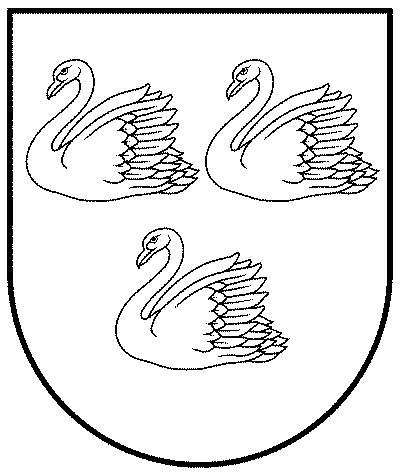 GULBENES NOVADA PAŠVALDĪBAReģ.Nr.90009116327Ābeļu iela 2, Gulbene, Gulbenes nov., LV-4401Tālrunis 64497710, mob.26595362, e-pasts; dome@gulbene.lv, www.gulbene.lv2024.gada 28.martā                                      Nr. GND/2024/114 (protokols Nr. 8;  6.p.)GULBENES NOVADA PAŠVALDĪBAReģ.Nr.90009116327Ābeļu iela 2, Gulbene, Gulbenes nov., LV-4401Tālrunis 64497710, mob.26595362, e-pasts: dome@gulbene.lv, www.gulbene.lvKapavietaPlatums, mGarums, mLaukums, m2Kapavietas zārkiemKapavietas zārkiemKapavietas zārkiemKapavietas zārkiemVienvietīga1.53.04.5Divvietīga2.53.07,5Trīsvietīga4.03.012Četrvietīga5315Kapavietas urnāmKapavietas urnāmKapavietas urnāmKapavietas urnāmViena kapavieta četru urnu apglabāšanai13.03.0G200 mmG200 mmG200 mmG200 mm300 mm300 mm300 mm300 mm300 mm300 mm300 mmPaskaidrojuma raksta sadaļaNorādāmā informācija1. Mērķis un nepieciešamības pamatojums1.1. Saistošo noteikumu projekts “Gulbenes novada kapsētu darbības un uzturēšanas saistošie noteikumi” (turpmāk – Saistošie noteikumi) izstrādāts ar mērķi izdot Pašvaldību likumā ietvertajam pilnvarojumam atbilstošus kapsētu darbības un uzturēšanas saistošos noteikumus Gulbenes novadā. 1.2. Pamatojoties uz Pašvaldību likuma Pārejas noteikumu 6. punktu, pašvaldības dome izvērtē uz likuma “Par pašvaldībām” normu pamata izdoto saistošo noteikumu atbilstību šim likumam un izdod jaunus saistošos noteikumus atbilstoši šajā likumā ietvertajam pilnvarojumam. Šobrīd spēkā esošie Gulbenes novada pašvaldības domes 2020.gada 26.novembra saistošie noteikumi Nr.26 “Kapsētu darbības un uzturēšanas saistošie noteikumi”, ir izdoti, pamatojoties uz likuma “Par pašvaldībām” regulējumu, kas ir zaudējis spēku. Ievērojot minēto, šie saistošie noteikumi ir piemērojami, ciktāl tie nav pretrunā ar Pašvaldību likumu, bet ne ilgāk kā līdz 2024. gada 30. jūnijam.1.3. Pašvaldību likuma 4.panta pirmās daļas 2.punkts nosaka pašvaldības pienākumu gādāt par pašvaldības administratīvās teritorijas labiekārtošanu un sanitāro tīrību (publiskai lietošanai paredzēto teritoriju apgaismošana un uzturēšana; parku, skvēru un zaļo zonu ierīkošana un uzturēšana; pretplūdu pasākumi; kapsētu un beigto dzīvnieku apbedīšanas vietu izveidošana un uzturēšana), kā arī noteikt teritoriju un būvju uzturēšanas prasības, ciktāl tas saistīts ar sabiedrības drošību, sanitārās tīrības uzturēšanu un pilsētvides ainavas saglabāšanu. Atbilstoši Pašvaldību likuma 4.panta trešajai daļai autonomo funkciju izpildi atbilstoši savai kompetencei organizē un par to atbild pašvaldība. Pašvaldību likuma 44. panta otrajā daļā noteikts deleģējums pašvaldībai izdot saistošos noteikumus, lai nodrošinātu pašvaldības autonomo funkciju un brīvprātīgo iniciatīvu izpildi, ievērojot likumos vai Ministru kabineta noteikumos paredzēto funkciju izpildes kārtību.Saskaņā ar Pašvaldību likuma 45. panta pirmās daļas 1. un 2.punktu pašvaldības dome ir tiesīga izdot saistošos noteikumus un paredzēt administratīvo atbildību par to pārkāpšanu, nosakot administratīvos pārkāpumus un par tiem piemērojamos administratīvos sodus, ja likumos nav noteikts citādi, par sabiedriskās kārtības nodrošināšanu publiskās vietās un par publiskā lietošanā nodotu pašvaldības teritoriju, piemēram, parku, skvēru, bērnu rotaļu laukumu, stadionu, peldvietu un kapsētu, izmantošanu.2. Fiskālā ietekme uz pašvaldības budžetuSaistošo noteikumu īstenošana neietekmēs Gulbenes novada pašvaldībai (turpmāk – Pašvaldība) pieejamos resursus, jo nav nepieciešama jaunu institūciju vai darba vietu izveide vai esošo institūciju kompetences paplašināšana, lai nodrošinātu Saistošo noteikumu izpildi.3. Sociālā ietekme, ietekme uz vidi, iedzīvotāju veselību, uzņēmējdarbības vidi pašvaldības teritorijā, kā arī plānotā regulējuma ietekme uz konkurenciSaistošo noteikumu ietekmju vērtējums:3.1. sociālā ietekme – paredzama tieša ietekme, jo kapsētu esamība, kapsētu uzturēšana un lietošana, kapavietu piešķiršana, kopšana un uzturēšana, kā arī apbedīšana, ietver sabiedrības kā cilvēku kopienas esības pamattiesības, tradicionālo dzīvesveidu, dzīvesziņu un vērtības, vispārējos ētikas apsvērumus, kā arī lietišķos sociālos, ekonomiskos, dzīves un vides kvalitātes apsvērumus, objektīvo nepieciešamību izveidot un uzturēt īpašas teritorijas, kas tiek atvēlētas mirušo apbedīšanai, organizējot un pārvaldot kapsētu uzturēšanu un lietošanu.3.2. ietekme uz vidi – Saistošo noteikumu īstenošana mazinās kapsētu ietekmes uz vidi teritoriāli lokālā līmenī, jo tiek paredzēta noteikta kārtība kapsētu kā īpašo teritoriju, kas izveidotas mirušo apbedīšanai, apsaimniekošanai un uzraudzībai;3.3. ietekme uz iedzīvotāju veselību – nav attiecināms;3.4. ietekme uz uzņēmējdarbības vidi Pašvaldības teritorijā – Saistošie noteikumi neierobežo uzņēmējdarbības aktivitātes un komersantu, kas sniedz apbedīšanas pakalpojumus, konkurētspēju.4. Ietekme uz administratīvajām procedūrām un to izmaksāmAdministratīvās procedūras pēc būtības noritēs līdzšinējā kārtībā, kā arī Saistošie noteikumi neparedz papildu administratīvo procedūru izmaksas.5. Ietekme uz pašvaldības funkcijām un cilvēkresursiemSaistošo noteikumu īstenošana neietekmēs Pašvaldībai pieejamos cilvēkresursus, jo nav nepieciešama jaunu iestāžu, institūciju vai darba vietu izveide.6. Informācija par izpildes nodrošināšanuSaistošo noteikumu izpildi savas kompetences ietvaros realizē Gulbenes labiekārtošanas iestāde, attiecīgās pagastu pārvaldes, kā arī Gulbenes novada pašvaldības policija. Izpildei nepieciešami resursus paredz Pašvaldības budžeta ietvaros.7. Prasību un izmaksu samērīgums pret ieguvumiem, ko sniedz mērķa sasniegšanaSaistošie noteikumi ir piemēroti paredzētā mērķa sasniegšanas nodrošināšanai un nosaka tikai to regulējumu, kas ir nepieciešams minētā mērķa sasniegšanai.Mērķa sasniegšanai noteiktas samērīgas prasības kapsētu apsaimniekošanai, uzturēšanai un lietošanai, kā arī paredzēta samērīga un atbilstoša atbildība par Saistošo noteikumu neievērošanu. 8.Izstrādes gaitā veiktās konsultācijas ar privātpersonām un institūcijāmAtbilstoši Pašvaldību likuma 46. panta trešajai daļai, lai informētu sabiedrību par Saistošajiem noteikumiem un dotu iespēju izteikt viedokli par to, Saistošie noteikumi no 2024.gada 16.februāra līdz 2024.gada 29.februārim ir publicēti Gulbenes novada pašvaldības mājaslapā https://www.gulbene.lv/lv sadaļā “Saistošie noteikumi - projekti”. Minētajā termiņā ierosinājumi vai priekšlikumi nav saņemti.